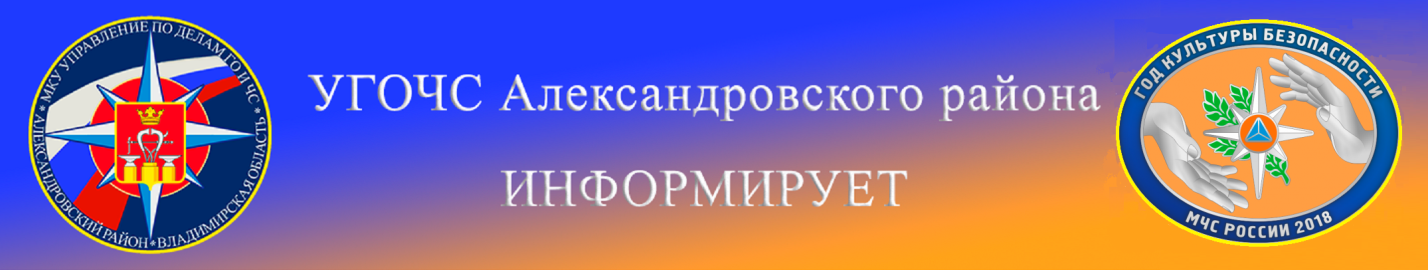 ПАМЯТКА
ДЛЯ ДЕТЕЙ И РОДИТЕЛЕЙ
КАК ПРОТИВОДЕЙСТВОВАТЬ ТЕРРОРИЗМУГраждане, будьте бдительны! Притупление бдительности – мечта террористов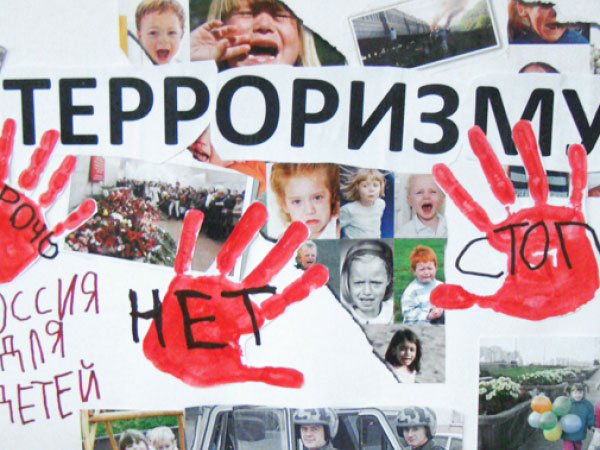     На улице, в транспорте, в общественных местах, во дворах и подъездах вы должны быть внимательными и осмотрительными. Это не подозрительность. Это Ваш нормальный хозяйский подход ко всему, что нас окружает. Не безразличие, а внутреннее соучастие в предотвращении чрезвычайных ситуаций.    Помните! Только Ваши правильные и решительные действия помогут сохранить жизнь Вам, Вашим родным, близким и другим людям.   Не паникуйте! Самое страшное во время беды – паника, беспорядочные действия. Постарайтесь не поддаваться этому. Успокойтесь. Соберитесь с мыслями.    Возможные места установки взрывных устройств:Подземные переходыБольницыВокзалыДетские учрежденияРынкиСтадионыУчебные заведенияПодвалыМагазиныКонтейнеры для мусораДискотекиОпоры мостовТранспортОбъекты жизнеобеспечения    Признаки наличия взрывных устройств:Бесхозные сумки, свертки, портфели, чемоданы, ящики, мешки, коробкиПрипаркованные вблизи зданий автомашины неизвестные жильцамНаличие на бесхозных предметах проводов, изоленты, батарейкиШум из обнаруженного предмета (щелчки, тиканье часов)Растяжки из проволоки, веревки, шпагатаНеобычное размещение бесхозного предметаСпецифический, не свойственный окружающей местности, запах     При обнаружении взрывного устройства необходимо:немедленно сообщить об обнаруженном подозрительном предмете в дежурные службы органов МВД, ФСБ, МЧС.не подходить к подозрительному предмету, не трогать его руками и не подпускать к нему другихдождаться прибытия правоохранительных органовуказать местонахождения подозрительного предмета.ЕСЛИ ВАС ЗАХВАТИЛИ В ЗАЛОЖНИКИ:возьмите себя в руки, успокойтесь, не паникуйте, разговаривайте спокойным голосом.подготовьтесь физически и морально к возможному суровому испытанию. Не вызывайте ненависть и пренебрежение к похитителям.выполняйте все указания бандитов (особенно в первые часы).не привлекайте внимание террористов своим поведением, не оказывайте активного сопротивления, это может усугубить ваше положение.не пытайтесь бежать, если нет полной уверенности в успехе побега.Заявите о своём плохом самочувствии.запомните как можно больше информации о террористах (количество, вооружение, как выглядят, особенности внешности, телосложения, акцента, тематика разговора, темперамент, манера поведения)постарайтесь определить место своего нахождения (заточения). Помните, правоохранительные органы делают все, чтобы вас вызволить.не пренебрегайте пищей. Это поможет сохранить силы и здоровья.расположитесь подальше от окон, дверей и от самих террористов. Это необходимо для обеспечения вашей безопасности в случае штурма помещения, стрельбы снайперов на поражение преступников.при штурме здания ложитесь лицом вниз, сложив руки на затылке.старшие дети, постарайтесь подбадривать младших и помогать им, достойно выдержать испытание.Телефоны для экстренного реагирования: МКУ « Управление по делам ГО и ЧС Александровского района»Название экстренной службыС сотового телефонаСо стационарного телефонаСо стационарного телефонаПожарная охрана101012-06-36Дежурный ОМВД Александровского района102022-38-24Скорая медицинская помощь  103032-58-80Дежурный УФСБ8(492)442-59-862-59-86ЕДДС Александровского р-на  8(492)442-34-12           2-34-12           2-34-12Единый номер вызова экстренных оперативных служб "112"112112112